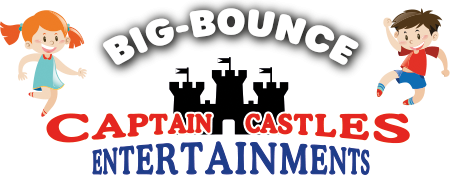 Telephone: 07825776308Email: captaincastlesentertainments@gmail.comFacebook: www.facebook.com/captaincastlesentertainmentsHIRE AGREEMENTIncluding Terms and Conditions of HireIt is the responsibility of the adult with the child who is using this Bouncing Castle to ensure
that all possible steps are taken to avoid injury or damage to the Inflatable. 
Please ensure that the following Safety Instructions are followed:No food or drinks or chewing gum to be allowed on or near the Bouncy Castle which will 
avoid choking and mess (Please note if the Inflatable is collected in a dirty condition 
then the person hiring it will incur a cleaning charge)All shoes, glasses, jewellery, badges MUST be removed before using the Bouncy Castle.No face paints, hair chalk, party poppers,confettli, coloured streamers or silly string to be used either on or near the Bouncy Castle. Climbing, hanging or sitting on walls is DANGEROUS and must not be allowed.A responsible Adult must supervise their child at all timesWe do not allow any pushing, colliding, fighting or behaving in a manner likely to injure or cause distress to others.We have a 3 strike rule, if 3 warning are given you will be asked to leave the event.We do not allow anyone to bounce on the front safety step as a Child could easily bounce off the
inflatable and get hurt. The step is there to assist users in getting on or off !Anyone with a history of back or neck problems are not allowed on the Bouncy Castle 
as indeed any Child who is feeling unwell.We do not allow anyone to be on the Bouncy Castle during inflation or deflation as this is DANGEROUS.No pets, toys or sharp instruments to be allowed on or near the Bouncy Castle.Please ensure that Children are not attempting somersaults and 
are clothed appropriately and that nothing can fall out of their pockets.In the event that the blower stops working, please ensure all users get off the inflatable immediately .Wiggle cars have a weight limit 90kg, this must not be exceeded.the wiggle cars but be used as a ride on only, and not to be push by others.smashing into other cars, walls ect is forbidden to avoid damage to the user and the carany mis-use of the equipment is forbiddenCastle must NOT be used under the influence of alcohol or drugs ANYONE USING ANY OF OUR INFLATABLES (ESPECIALLY SLIDES) MUST BE FULLY CLOTHEED TO PREVENT FRICTION BURNSCASTLES CAN GET HOT IN THE SUN, PLEASE MAKE SURE USERS OF THE INFLATABLE ARE FULLY CLOTHED AND WEAR SOCKS TO PREVENT BURNING.I HEREBY AGREE TO ABIDE BY THE TERMS AND CONDITIONS LISTED ABOVEDISCLAIMER FOR CAPTAIN CASTLES ENTERTAINMENTS MEGA BOUNCE EVENTS PLEASE NOTE THAT ALL PERSONS USING THE INFLATABLES, BOUNCY CASTLES AND INFLATABLE SLIDES DO SO AT THEIR OWN RISKWE ACCEPT NO RESPONSIBILTY FOR INJURIES RECEIVED CAUSED DURING USE OR BY MISUE OF EQUIPTMENT PARENTS ARE RESPONSIBLE FOR THEIR OWN CHILDREN AT ALL TIMES ANY DAMAMGE TO THE EQUIPMENT OR MISSING ITEMS WILL BE BILLED ACCORDINGLY. THESE GUIDELINES ARE FOR THE SAFETY OF ALL PEOPLE USING THE EQUIPMENT , AND IS THE SOLE RESPONSIBILY OF THE USER TO ENSURE THEY ARE ADHERED TO.PHOTOGRAPHS MAY BE TAKEN AT THIS EVENT AND USED ON OUR SOCIAL MEDIA BUT NO NAMES WILL BE USED.I HEREBY AGREE TO ABIDE BY THE TERMS AND CONSTIONS LISTED ABOVE AND I UNDERSTAND THAT PURCHASE OF THESE TICKETS MEANS I AGREE TO THE DISCLAIMER.